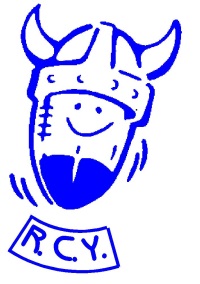 Nom : 						 		Prénom :                                                         Date de naissance : 						Pays et ville de naissance :			                 Si mineur, coordonnées d’un responsable légal		
nom :
prénom :
qualité :
Sexe : 		Masculin                                Féminin                    Ces informations sont garantes de votre affiliation à la FFR. Elles doivent être rigoureusement identiques au justificatif d’identité. Tout dossier non conforme sera refusé et nécessitera la reprise de la procédure d’affiliation depuis le début.N° de sécurité sociale : Régime de protection sociale :					Mutuelle :   oui                     nonCoordonnéesAdresse :Code postal :  						 Ville : TéléphoneDomicile :						 Liste rouge :   Oui                           NonPortable 1 :						Portable 2 :					 Email :                                                        		 @Personne à contacter en cas d’accident :Nom/Prénom :Téléphone(s) : ---------------------------------------------------------------------------------------------------------------------------------------------------------------------------------Autorisations RGPD :	Oui                             NonLes informations recueillies feront l’objet d’un traitement informatique destiné au suivi des membres affiliés au Rugby Club Yvetotais. À ce titre, le site a fait l’objet d’une déclaration règlementaire au Règlement Général sur la Protection des Données. Si vous choisissez NON, les informations ne pourront pas être utilisées à des fins commerciales, associatives ou humanitaires.Monsieur (Nom/Prénom) : …………………………………………………………………………………………………………………Et/ou Madame (Nom/Prénom) : …………………………………………………………………………………………………………Représentant (s) légal/légaux de l’enfant : ………………………………………………………………………………………….Domicilié à : ………………………………………………………………………………………………………………………………………..…………………………………………………………………………………………………………………………………………………………….Autorise à titre gratuit le RUGBY CLUB YVETOTAIS, pour les besoins de sa communication institutionnelle, à exploiter, directement ou indirectement, les noms, prénoms et les photographies réalisées dans le cadre de la saison : 20… / 20…La présente autorisation est accordée pour tout support, pour le monde entier et en tout format, notamment pour une publication sur le site internet : http://www.rugbyclubyvetotais.com/Cette autorisation emporte la possibilité pour le Rugby Club Yvetotais d’apporter toute modification à la fixation initiale qu’elle jugera utile dès lors qu’elle n’entraine aucune altération de son image.Cette autorisation est valable jusqu’à expresse révocation.Fait à ……………………………………………………………….  Le …………………………………………………………….Signature (s)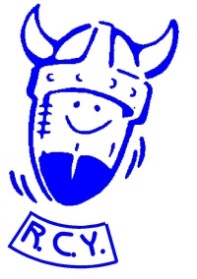 Nom & prénom de l’enfant : 						 Date de naissance : En cas d’accident, en fonction des soins nécessaires, le responsable de l’Ecole de Rugby fera appel, soit au médecin du club, soit à votre médecin, soit au SAMU, et vous préviendra le plus rapidement possible.Pour cela, merci de préciser les renseignements suivants :Numéro de téléphone ou vous pouvez être joint rapidement :Père :				 Mère :Numéro de téléphone d’un voisin ou ami ou famille :Nom 				Tel :Médecin traitant : Docteur :                                                		Tel :Etablissement de soins choisi (sera respecté si possible, en fonction du choix du SAMU) :Hôpital :Clinique :Je soussigné : 	Monsieur, ou MadameAutorise tout examen, soin ou intervention chirurgicale nécessaire ;Autorise le responsable du Rugby Club Yvetotais :à demander l’admission en établissement de soins ;à reprendre l’enfant à sa sortie uniquement en cas d’indisponibilité absolue des parentsFait à…………………………………………………………………..     Le : ……………………………………………………………….Fiche toujours valide le :  				signatureFiche toujours valide le :  				signatureFiche toujours valide le :  				signatureFiche toujours valide le :  				signature